ASL Club – Lesson #3Topics:Review IntroductionMeet a deaf personHelp a strangerWho, what, where, when, how?Dialogue:Part A:  ReviewA:	Hi!  Good morning.  How are you?B:	I’m fine.  How are you?A:	I’m tired.  I studied for 5 hours.  A:  	What’s your name?B:	My name is __________.  And yours?A:	My name is __________.Part B:  Meeting a Deaf PersonA:	Are you deaf or hearing?B:	I’m hearing.  And you?A:	I’m hearing too.A: 	How do you know sign language?B:	My brother is deaf.  And you?A:	I’m learning it at school.B:	You sign well.A:	Thank you.  But can you please slow down?  I don’t understand.B:	Ok, sorry.Part C:  Helping a StrangerA:	Excuse me, do you need help?B:	Yes, thank you.  Where is there a restaurant?A:	There are many restaurants around this neighbourhood.  What do you like to eat?B:	I like:HamburgerSushiSpaghettiA:	You go 1 block then turn right.A:	Can you tell me where the hospital is?  B:	You go 5 blocks then turn left.  Why are you going?  Who are you seeing?A:	I’m seeing my grandmother.B:	When are you going?A:	I’m going NowLaterVocabulary: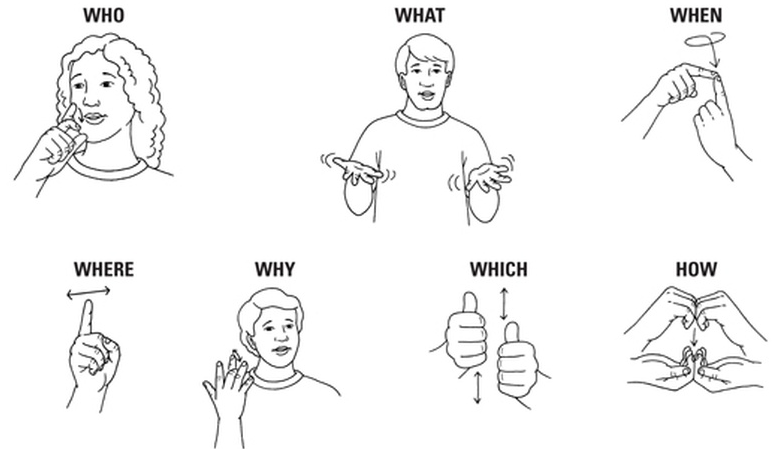 Restaurant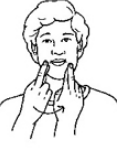 Hospital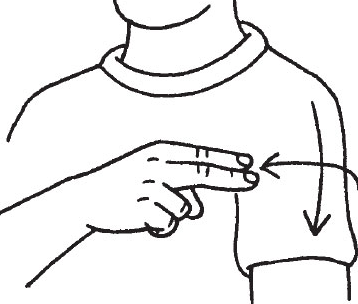 Help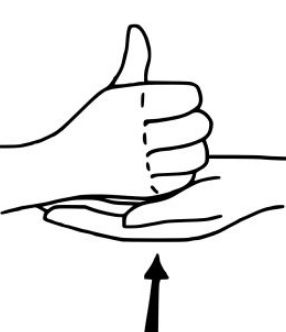 Understand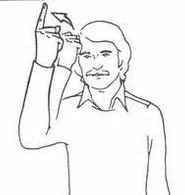 Hamburger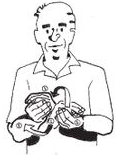 Sushi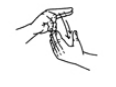 Spaghetti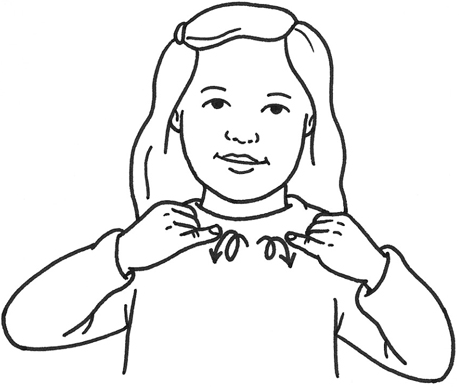 